Министерство образования и науки
 Республики Башкортостан 
Региональный центр развития движения «Абилимпикс» 
в Республике БашкортостанУтверждаю:Главный эксперт «Абилимпикс» 	/ 	« 	»_ 	2020г.Конкурсное задание по компетенции «Резьба по дереву»Региональный чемпионат по профессиональному мастерству среди инвалидов и лиц с ограниченными возможностями здоровья«Абилимпикс» в Республике Башкортостан Категория «Студенты»Площадка: ГБПОУ Уфимский художественно-промышленный колледжСогласовано:Председатель Совета по компетенции 	/ 	«_    »_ 	2020г.Разработал:Преподаватель ГАПОУ Салаватский колледж образованияи профессиональных технологий 	/____________________« 	»_ 	2020г.Уфа,2020СодержаниеОписание компетенцииАктуальность компетенцииРезьба по дереву – древнее искусство, впитавшее в себя мастерство и опыт множества различных школ народных ремесел. Резьба по дереву развивает не только точность движений, но и ясность мыслей, логическое мышление, способность к планированию и конструированию.Требования к квалификации. Описание знаний, умений, навыковУметь переносить чертеж, знать особенности геометрической резьбы и правильность реза.Конкурсное заданиеЦельПеренести чертеж на заготовку (разделочную доску), выполнить геометрическую резьбу.Формат и структура Конкурсного задания (наличие модулей) Модуль №1: перенесение чертежа.Модуль №2: выполнение геометрической резьбы.Время на выполнение задания: 6 часов 00 мин.Описание объекта (приложение 1)Выполнение геометрической резьбы на разделочной доске Материал: липа.Вид резьбы: плоско-выемчатая (геометрическая).Последовательность выполнения заданияОрганизовать рабочее место.Создать безопасные условия труда.Произвести перенос чертежа на заготовку с помощью линейки, карандаша и циркуля.Выполнить резьбу по техническому заданию.Создать эскиз резьбы.Выполнить резьбу.Продемонстрировать высокое качество исполнения, знания и технику вырезания резьбы.Обеспечить профессионализм исполнения.Соблюдать правила безопасности при пользовании режущего инструментами2.6 Критерии оценкиТребования охраны труда и техники безопасностиОбщие вопросы-либо носители информации, а также иметь доступ к сети Интернет во время выполнения работы.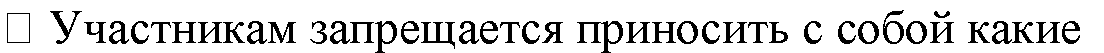 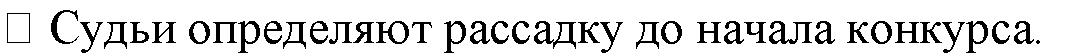 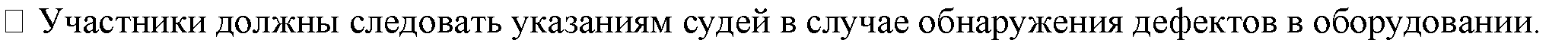 ение задания.Действия до начала работы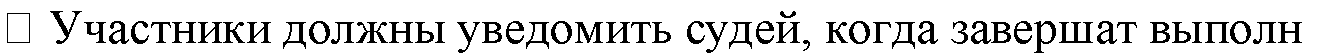 проверить исправность инструмента(в случаи неисправности сообщить техническому Эксперту)доводку инструмента проводить по направлению движения войлочного круга.не проверять остроту заточки инструмента рукой.вспомнить и повторить инструкции по безопасности работы.вспомнить и повторить приёмы работы с инструментом. — надеть спец. одежду и доложить Экспертам о готовности к работе.Действия во время выполнения работПри работе с ручным инструментом необходимо соблюдать осторожность. Во время проведения соревнования участники не должны выносить инструмент за пределы своего рабочего места. По окончании работы инструменты должны быть надёжно убраны в предназначенные для них чехлы иконтейнеры.Действия после окончания работсдать инструмент Эксперту.убрать рабочий стол при помощи щётки.не сдувать мусор.снять спец. одежду и проверить порядок на рабочем месте.Действия в случае аварийной ситуациио поломке инструмента сразу сообщить Экспертам!при получении травмы сразу сообщить Экспертам!при недомогании сразу сообщить Экспертам!Инфраструктурный листМатериалы, инструментыВ соответствии с функциональными медицинскими показаниями участникам может быть предоставлено или разрешено использовать собственное дополнительное оборудование – дополнительные источники освещения, увеличивающие линзы и т.п.4.2 Оснастка, оборудование и инструменты, контрольно-измерительные инструментыСредства индивидуальной защиты и спецодеждаСредства уборки1. Савок, веник, щетка-сметка, мусорное ведро, мешки для мусораЭскиз разделочной доски формата А4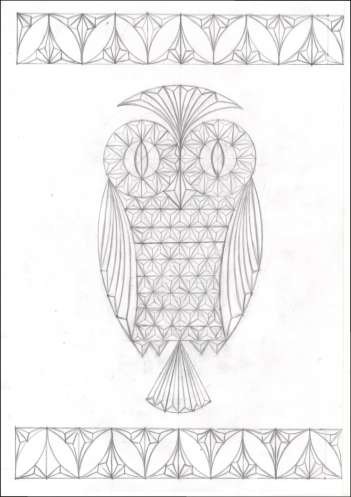 НА 1-ГО УЧАСТНИКА (КОНКУРСНАЯ ПЛОЩАДКА)Оборудование, инструменты и мебельРасходные материалы на НА 1-ГО УЧАСТНИКА«Тулбокс» Инструмент, который должен привезти с собой участникНА 1-ГО ЭКСПЕРТА (КОНКУРСНАЯ ПЛОЩАДКА)СКЛАДОборудование, мебель, канцелярия и т.п.КОМНАТА ГЛАВНОГО ЭКСПЕРТАОБЩАЯ ИНФРАСТУКТУРА КОНКУРСНОЙ ПЛОЩАДКИОборудование, мебель. канцелярия и.т.пДОПОЛНИТЕЛЬНЫЕ ТРЕБОВАНИЯ/КОММЕНТАРИИ К ЗАСТРОЙКЕ ПЛОЩАДКИ№КритерийСубъективная(если это применимо)ОбъективнаяОбщая1Перенос чертежа назаготовку30302Соответствие резьбыгеометрическимразмерам500503Техника и качествовыполнения резьбы100104Техникабезопасности10010Итого:7030100№ п/пНазваниеОписаниеКол-во на 1человека1Заготовка из древесины липыразделочная доска190*2601шт2Карандаш1шт3Циркуль1шт4Линейка1шт5Инструмент резчика1шт6Образец готового изделия1шт7Чертеж (эскиз)1 шт№НазваниеОписаниеКол-во на 1 человека1Спецодежда1 комплект2Инструмент резчика1 шт3Линейка1 шт4Циркуль1 шт№Виды работПерчаткиОчкиОбувьХалатыРеспираторМусорное ведро1При работе ручныминструментомнетнетнетданетнетЧемпионатПятый Национальный чемпионат АБИЛИМПИКС 2018Наименование компетенций «Резьба по дереву(студенты и школьники)»Главный эксперт;Заместитель Главного эксперта;Количество участников№НаименованиеСсылка на сайт с тех характеристиками либо тех характеристики инструментаЕд.измерКол- во1Нож для резьбы по деревуhttp://www.tatianka.ru/goods/tatianka-tools/?id=472шт12Настольная лампаhttp://polus- sveta.ru/catalog/product/nastolnaya_lampa_de1700_cher naya_feron/шт13Рабочий стол+стулшт14Станок настольный для правки резцовhttp://www.tatianka.ru/goods/tormek-tools/?id=1384шт1№НаименованиеСсылка на сайт с тех характеристиками либо тех характеристики инструмента/ или описаниеЕд.змерКол- во1Разделочная доска деревяннаяhttp://www.tatianka.ru/goods/zagotovki/?id=357шт1№НаименованиеСсылка на сайт с тех характеристиками либотех характеристикиЕд.измерКол- воинструмента1Спецодежда (по желанию)комп12Линейкашт13Карандашшт14Рулеткашт15Циркульшт1№НаименованиеСсылка на сайт с тех характеристиками либо тех характеристики инструментаЕд.измеренияКол-во№НаименованиеСсылка на сайт с тех характеристиками либо теххарактеристики инструментаЕд.измеренияКол-во1Маркер черныйшт22Доска маркернаяшт13Бумага А4уп14Часы настенныешт1№НаименованиеСсылка на сайт с тех характеристиками либо тех характеристики инструментаЕд.измеренияКол- во1Вешалкаhttp://karkasmebel.ru/katalog_mebeli/veshalki_dlja_ofisa/m-11_veshalka_garderobnaja_m-11шт12Стол переговорныйhttp://www.interca.ru/catalog/item/?group=26723НоутбукНа усмотрение организатора4ПринтерНа усмотрение организатора5Стулшт10№НаменованиеСсылка на сайт с тех характеристиками либо тех характеристики инструментаЕд.измКол- во1Огнетушитель углекислотный ОУ-1шт12Бумага А4уп23Ручка шариковаяшт54Бак подмусор+щетка с совкомшт5№НаименованиеОписание1Электричество на 1 пост дляучастника220 вольт 2 розетки 2 квт2Интернет WIFIдо 5 Mbit